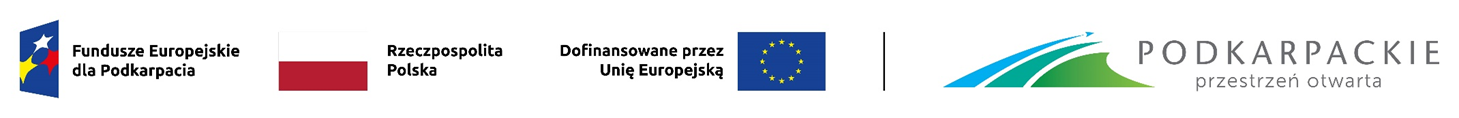 Załącznik nr 7 do Uchwały Nr …/…/23Zarządu Województwa Podkarpackiegow Rzeszowiez dnia …… 2023 r.Zestawienie wszystkich dokumentów dotyczących operacji w ramach realizowanego projektu dofinansowanego z programu regionalnego Fundusze Europejskie dla Podkarpacia 2021-2027Nazwa i adres beneficjentaNazwa projektuNr projektuZestawienie wszystkich dokumentów dotyczących operacji w ramach realizowanego projektu dofinansowanego z programu regionalnego Fundusze Europejskie dla Podkarpacia 2021-2027(faktur i innych dokumentów księgowych o równoważnej wartości dowodowej)123456789101112131415Lp.Rodzaj i numer dokumentu księgowegoNumer księgowy lub ewiden.Data wystawienia dokumentuNazwa wystawcy dokumentuNIP wystawcy dokumentuSposób zapłaty (G-gotówka, P-przelew, K-karta*)Data dokonania zapłatyOpis operacji gospodarczejKwota dokumentu bruttoKwota dokumentu nettoKwota wydatków kwalifikowalnychW tym VATKwota wydatków niekwalifikowalnychŹródła finansowania1.2.3.4.5.Suma stronySuma stronySuma stronySuma stronySuma stronySuma stronySuma stronySuma stronySuma stronyPrzeniesienie z poprzedniej stronyPrzeniesienie z poprzedniej stronyPrzeniesienie z poprzedniej stronyPrzeniesienie z poprzedniej stronyPrzeniesienie z poprzedniej stronyPrzeniesienie z poprzedniej stronyPrzeniesienie z poprzedniej stronyPrzeniesienie z poprzedniej stronyPrzeniesienie z poprzedniej stronyRazem=(Suma strony)+(Przeniesienie z poprzedniej strony)Razem=(Suma strony)+(Przeniesienie z poprzedniej strony)Razem=(Suma strony)+(Przeniesienie z poprzedniej strony)Razem=(Suma strony)+(Przeniesienie z poprzedniej strony)Razem=(Suma strony)+(Przeniesienie z poprzedniej strony)Razem=(Suma strony)+(Przeniesienie z poprzedniej strony)Razem=(Suma strony)+(Przeniesienie z poprzedniej strony)Razem=(Suma strony)+(Przeniesienie z poprzedniej strony)Razem=(Suma strony)+(Przeniesienie z poprzedniej strony)DataZatwierdził (imię, nazwisko, podpis)………………………………………………..………………………………………………..